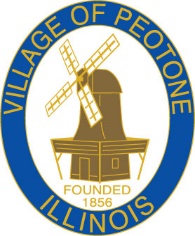 AGENDAPLANNING & ZONING COMMISSIONVILLAGE HALL.FEBRUARY 17, 20216:00 P.M.THE MEETING OF THE PLANNING AND ZONING COMMISSION SCHEDULED FOR FEBRUARY 17, 2021 HAS BEEN CANCELLED.